Муниципальное бюджетное дошкольное образование учреждение детский сад № 9Аналитическая справка по проведению Единого родительского дня 
«Финансовое просвещение детей дошкольного возраста и их родителей (законных представителей)  в детских садах Пермского края»   МБДОУ д/с № 9На основании приказа     начальника управления образования  № 128  А  от 12.10.2021 г.  «О проведении Единого родительского дня в детском саду по  финансовому просвещению  воспитанников и родителей» с 18 по 20 ноября 2021 г., в детском саду организованы мероприятия для воспитанников и родителей,  с целью повышения компетентности  родителей (законных представителей) в вопросах финансово – экономической грамотности.Количество воспитанников  185 ч.,  воспитатели групп и  родители  (законные представители).Мероприятия, проведенные в рамках Единого родительского дня с воспитанниками:Мини спектакль «Долг платежом красен»Чтение х/л Сказки финансовой грамотности»Викторина "Деньги любят счёт"«Правила культурного  и зкономического  поведения в быту» (создание коллажа)Просмотр м/ф «Уроки тётушки Совы», «Фиксики», «Смешарики»Проведение сюжетно-ролевых игр: «Банк»,  «Супермаркет», «Путешествие», «Ярмарка». Дидактические  игры: «Кто, кем работает»; Дидактическая игра «Кто          трудится, кто играет»; Дидактическая игра «Кто что делает?»;Мероприятия для родителей проводились  в онлайн – режиме:Размещение информации по финансовой грамотности на  информационных  стендах в приемных ДОУ: буклеты, памятки, рекомендации «5 правил финансовой грамотности», «Финансовая грамотность начинается в семье», «Что отличает финансово грамотного человека», «Проверь свою финансовую грамотность»,  «Экономические игры для детей и родителей». « Наша семья трудится», «Мы идем в магазин», «Мы копим»  Лэпбуки:  «Какие бывают доходы и  «разумные» покупки»,  «Все профессии важны» загадки, пословицы,  поговорки, «Уроки финансовой грамотности»Консультации для родителей.Онлайн - Викторина для  детей и  родителей «Финансы, финансы, финансы…»Информацию по итогам проведения Единого родительского дня разместили  на сайте ДОУ в разделе «Новости».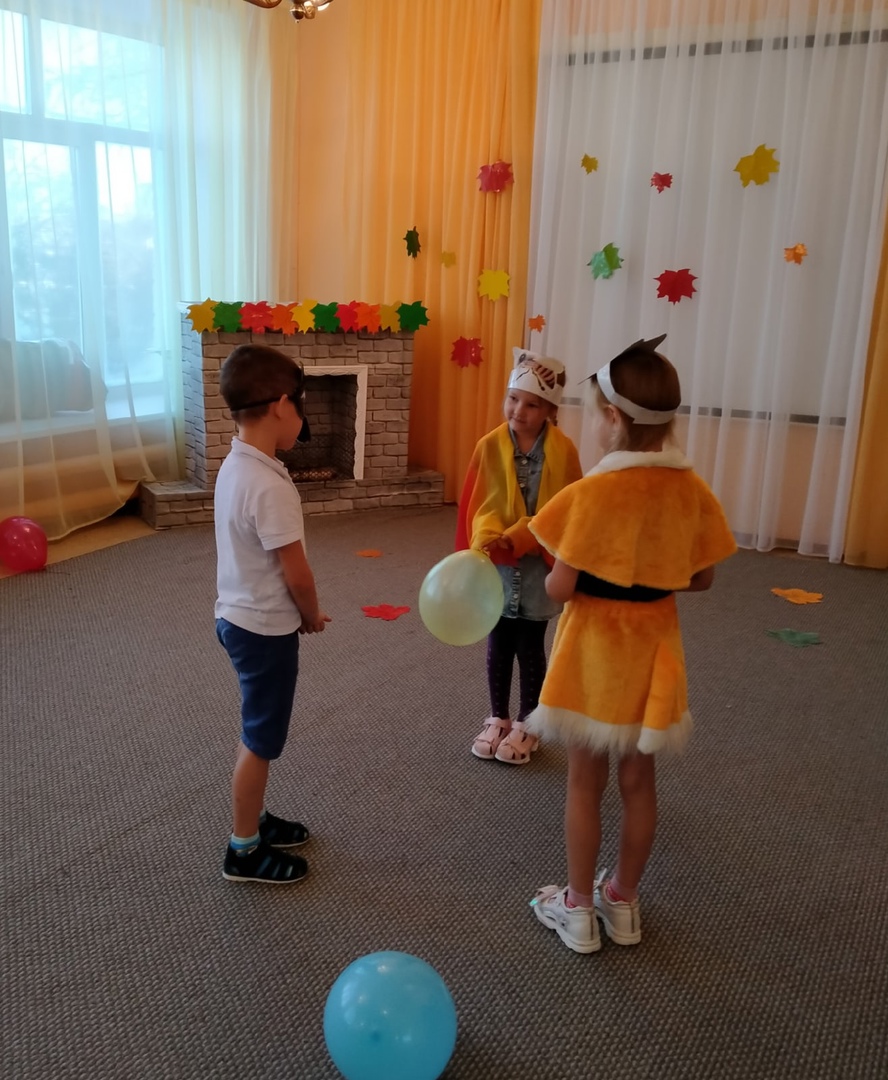 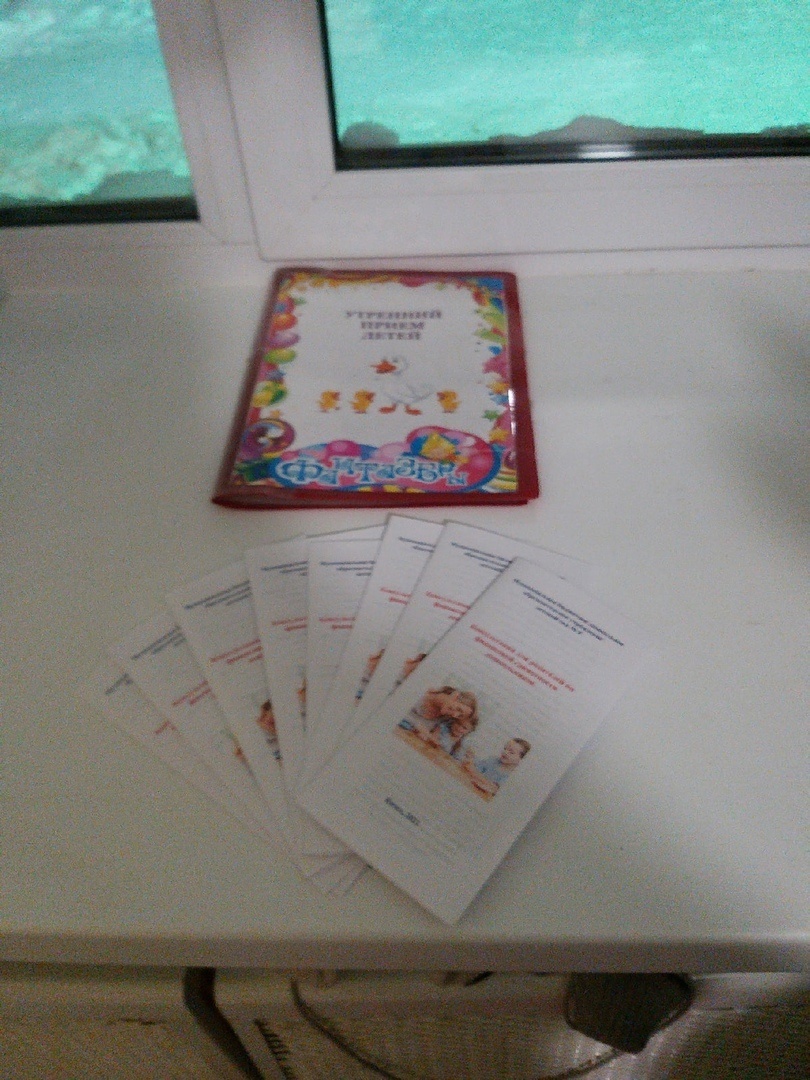 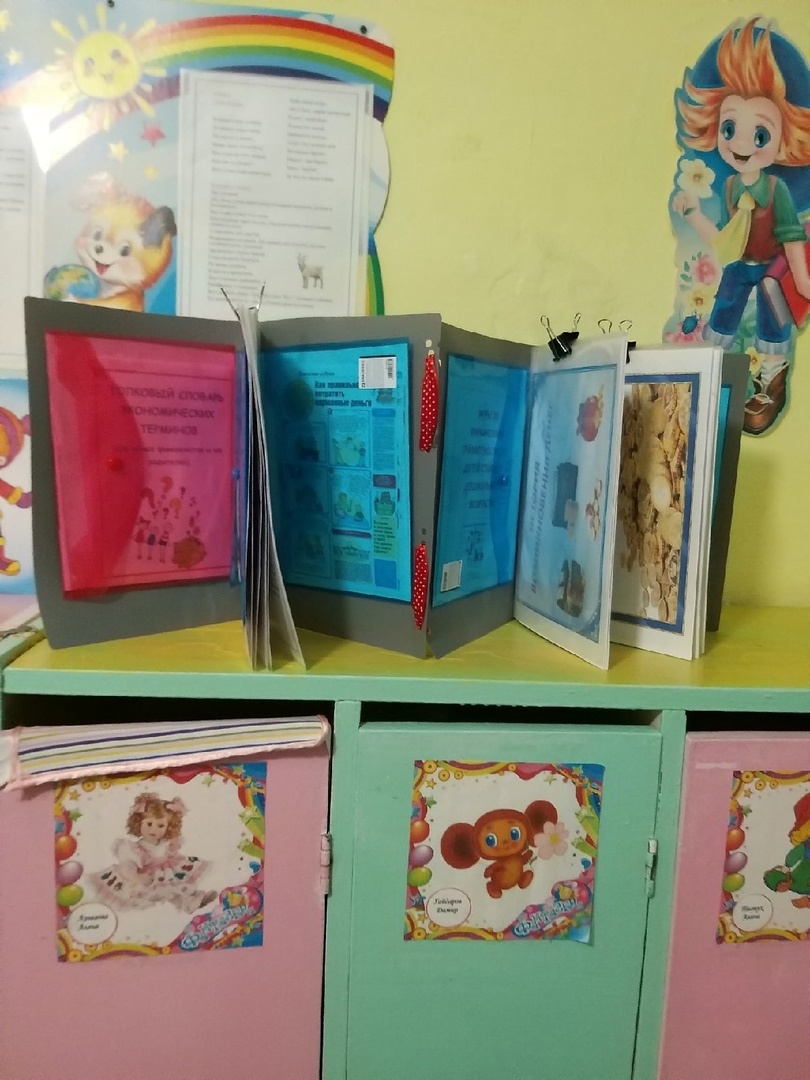 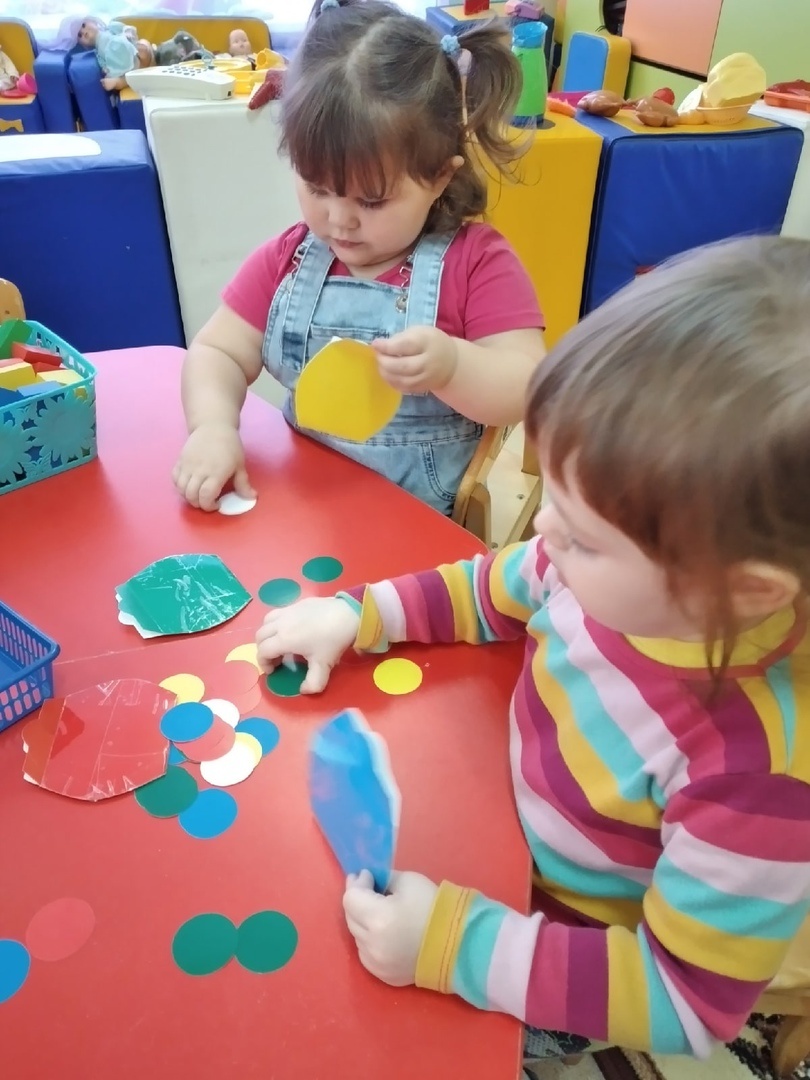 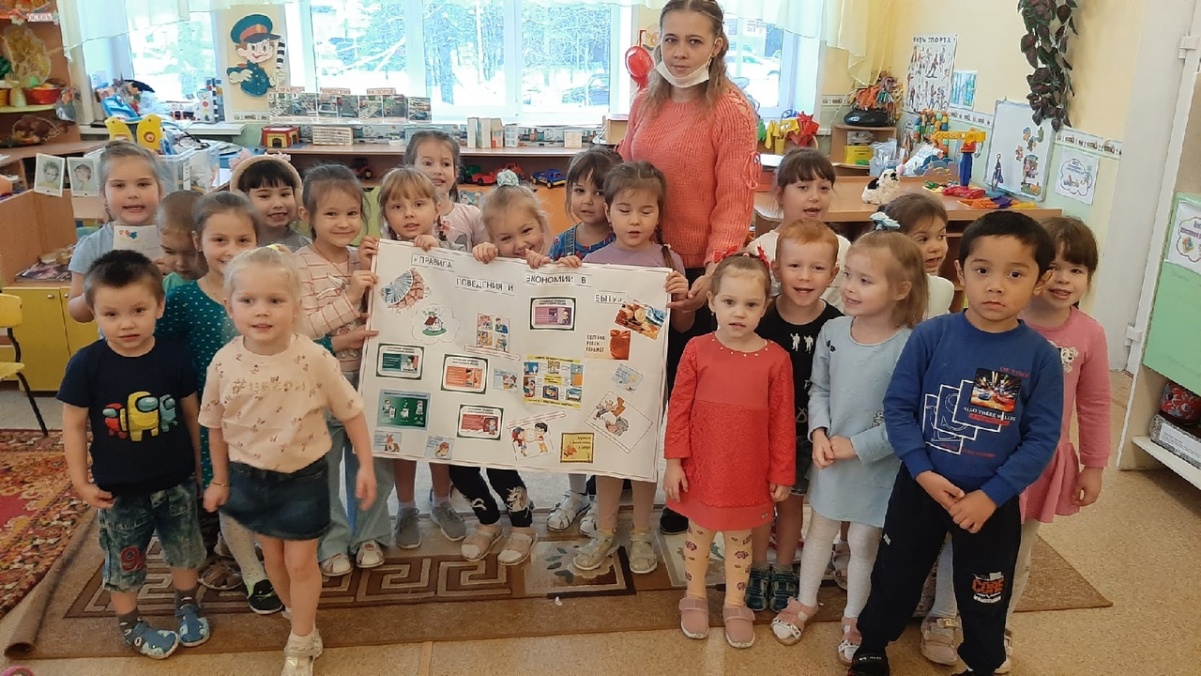 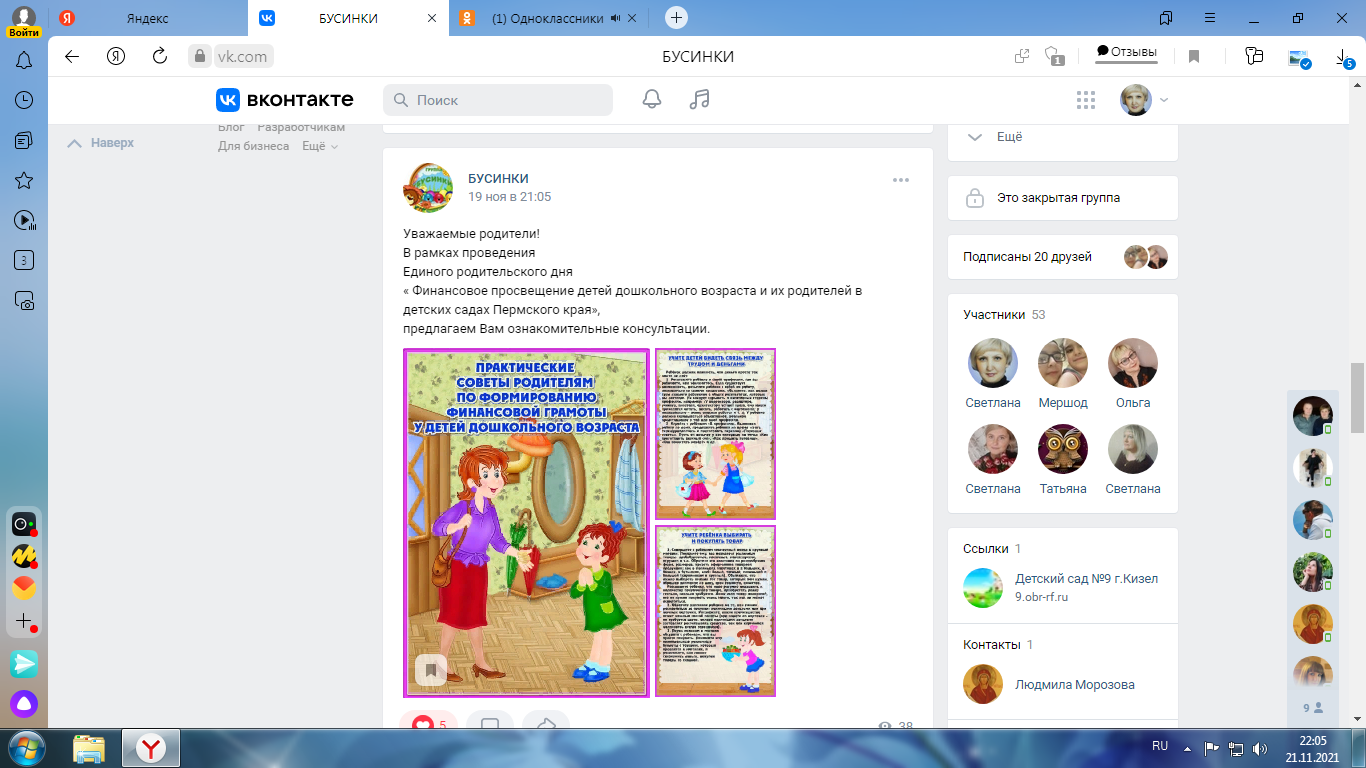 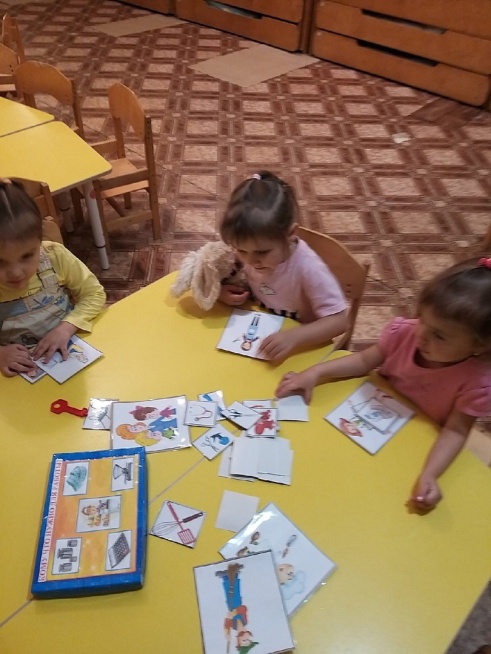 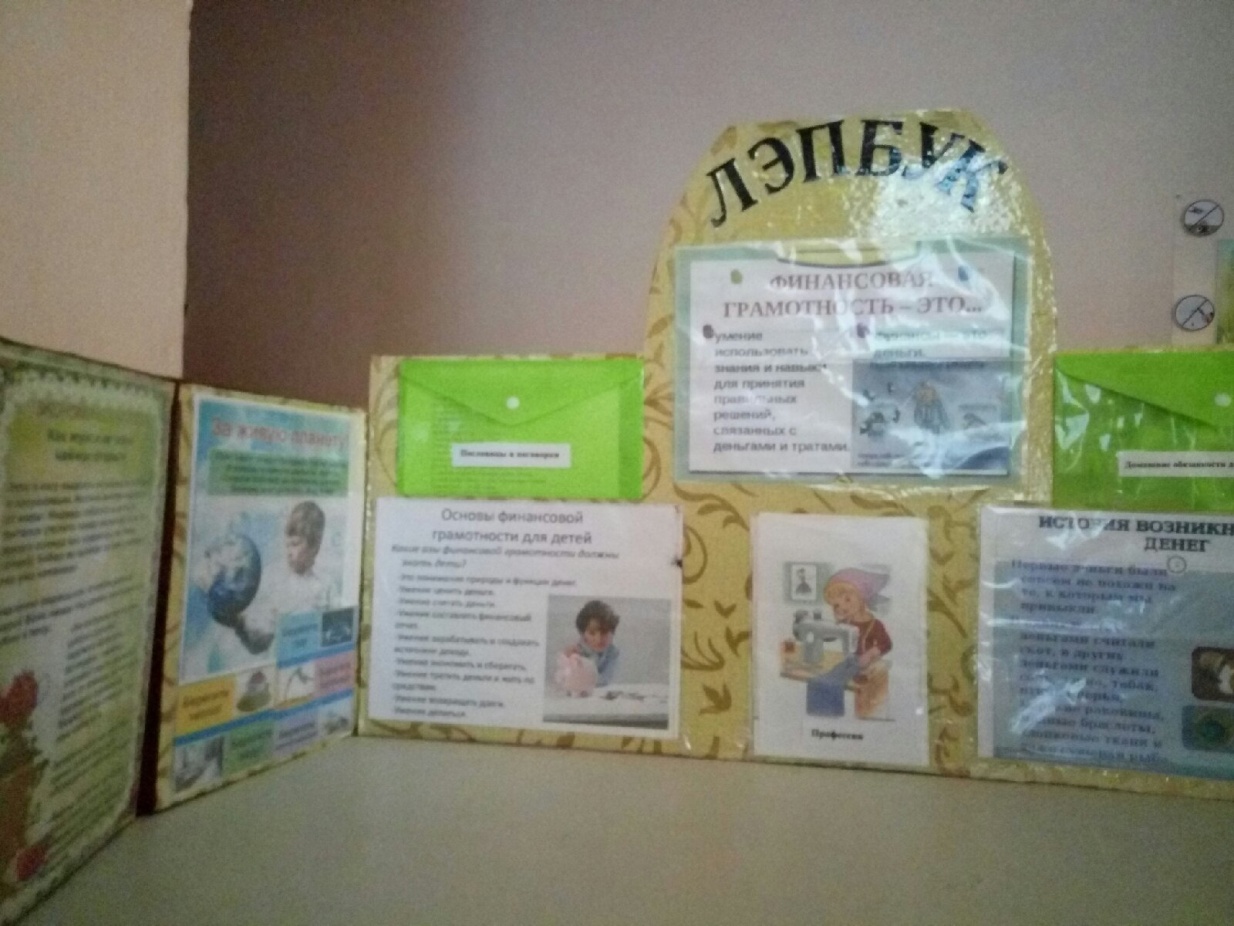 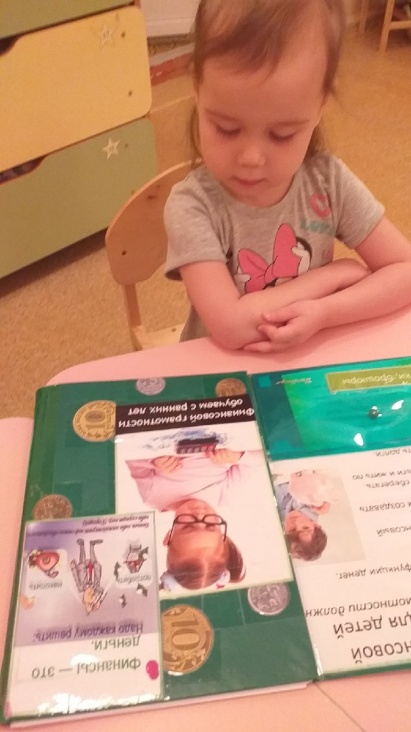 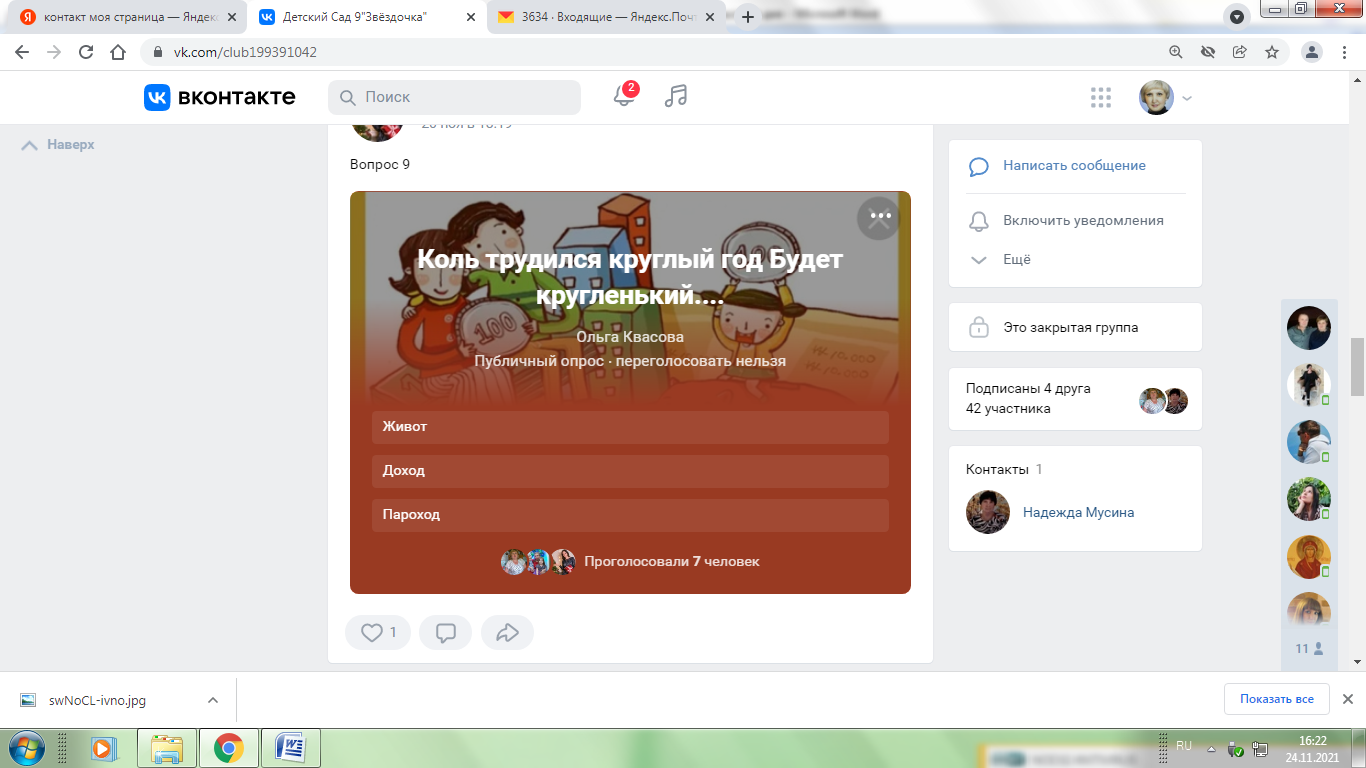 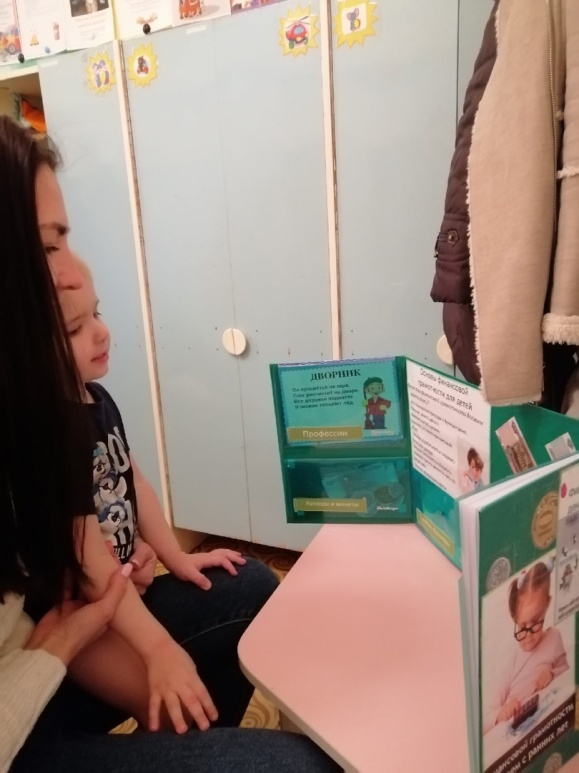 